Wir erwarten:Offenheit und Toleranz gegenüber den Inhalten christlichen Glaubenseine positive, unterstützende Einstellung der Eltern gegenüber dem Konfirmandenunterricht/ KU 4verlässliche Anwesenheit der Kinder in den Familien- und Kindergottesdiensten (GAK/ KiKi).Regelmäßige Teilnahme am Unterricht bzw. Abmeldung bei der Diakonin Einhaltung der Absprachen zwischen Gemeinde und FamilienWir sind erreichbar:Diakonin Anja FuhstMobil: 01577 – 4273118Mail: anja.fuhst@web.deN.N.Pastor Mark-Christian SchumacherMobil: 0151-17874312Mail: mark-christian.schumacher@evlka.deWir wünschen uns und Ihnen,dass Sie und Ihr Kind sich in unseren Gemeinden willkommen und zu Hause fühlen.dass wir gemeinsam unserem christlichen Glauben auf der Spur sind.dass Sie und die Kinder durch den KU 4 bereichert werden.dass wir und Sie Freude an und mit den Kindern erleben.Gottes Segen für uns alle!Ihre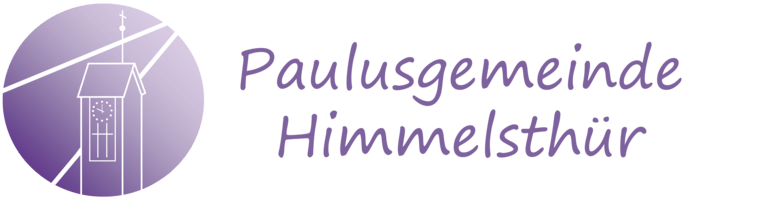 &St. Johannes Gemeinde,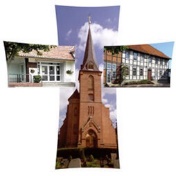        Gr. EscherdeWir bieten:ein durchdachtes, über viele Jahre erfolgreiches Konfirmandenkonzeptunsere Gemeinden als Erfahrungsraummotivierte Mitarbeiter*innen, Anleitung und Unterstützung(Familiengerechte) GottesdiensteGAK und KinderkircheGlauben, der in Gemeinschaft erfahrbar wirdPositive Erfahrungen mit Kirche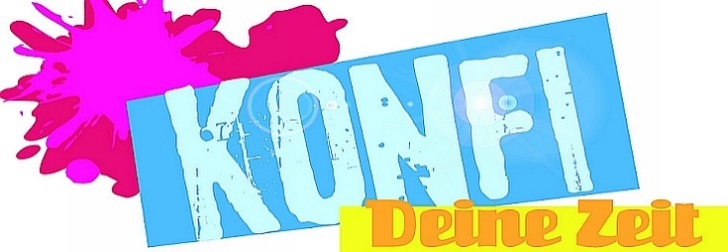 Ablauf der Konfi-Zeit 1. Jahr (4. SchJ)Monatlicher Themennachmittag mit festen RitualenMonatliches Vorbereitungstreffen mit mitarbeitenden Eltern (Diakonin A. Fuhst)Teilnahme an (Familien-)Gottesdiensten, KiKi oder GAKAdventsnachmittag für die FamilieKrippenspiel2. -4. Jahr (5. – 7. SchJ)freiwillige Besuche von (Familien-) Gottesdiensten, Jugendgottesdienste, AndachtenChurchnight (2x im Jahr)5. Jahr (8. SchJ)Hauptkonfirmandenunterricht mit abschließender Konfirmation durch eine*n Hauptamtliche*nKonfirmandenfreizeit (begleitet durch Pastor*in, Diakonin & Jugendteamer)Wir brauchen:Interesse an unseren Angebotenmotivierte und interessierte Kinderpunktuelle Mitarbeit von Eltern Unterstützung von allen Eltern (gemeinsamer Gottesdienstbesuch, Hinweis/ Erinnerungen an Gruppen-stunden & Veranstaltungen und Verbindlichkeiten)Toleranz und Offenheit füreinander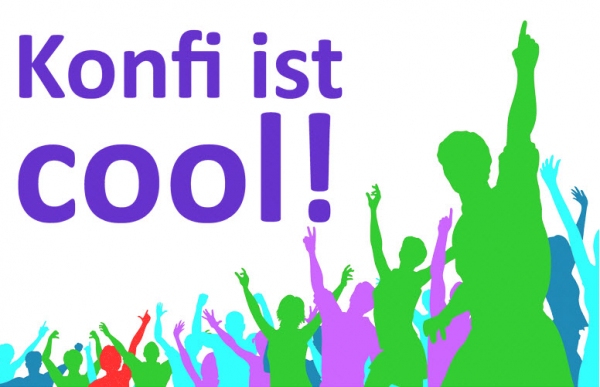 